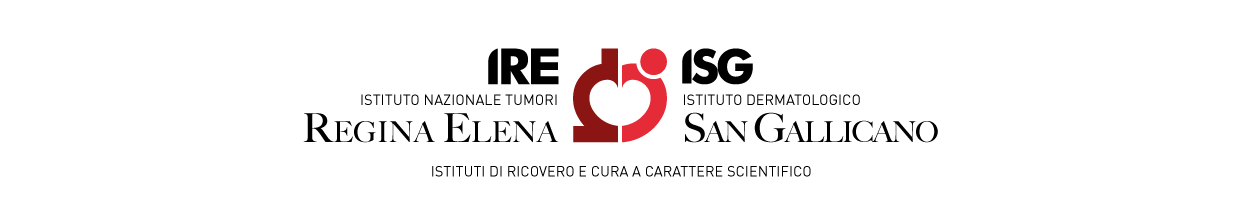 Avviso N° 2AVVISO PER L'ACQUISIZIONE DI MANIFESTAZIONE D'INTERESSEPer il conferimento di N° 2 incarichi di  prestazione d’opera occasionale, ai sensi degli art 2222 e seguenti del codice civile.si rende noto che l’Istituto Regina Elena intende acquisire manifestazione d’interesse per procedere all’individuazione di 2 collaboratori cui conferire un incarico, mediante contratto di prestazione d’opera occasionale.I collaboratori svolgeranno la propria attività personalmente ed in piena autonomia, senza alcun vincolo di subordinazione.Oggetto e descrizione dell’incarico.Indagine sulla percezione della salute ed i fattori di rischio degli stili di vita nei giovani; progettazione scientifica degli strumenti di ricerca per l’analisi qualitativa; individuazione della popolazione di giovani da interessare ai focus group; programmazione dei focus e realizzazione di un piano di comunicazione a supporto dell’iniziativa; organizzazione svolgimento dei focus group; analisi e interpretazione dei dati; stesura dei report; organizzazione e gestione dell’evento di restituzione degli esiti della ricercaDurata dell’incarico. Periodo: dal 1/09/2017 o dalla prima data utile successiva alla pubblicazione della delibera e per 1 mese.Trattamento economicoLa spesa complessiva per l’espletamento di ciascun incarico sarà pari a € 5.000,0 , da far gravare sui fondi Overheads della Direzione Scientifica ISG e Ricerca Corrente 2017 della Direzione Scientifica IRERequisiti di partecipazione. Per l’ammissione alla selezione per il conferimento dell’incarico, occorre essere in possesso dei seguenti requisiti: Requisiti Generali a) cittadinanza italiana o appartenenza ad uno stato membro dell’Unione Europea; b) godimento dei diritti civili e politici; i cittadini degli Stati membri dell’Unione Europea devono godere dei diritti civili e politici negli Stati di appartenenza o di provenienza e avere adeguata conoscenza della lingua italiana; c) non aver riportato condanne penali che escludono dall’elettorato attivo o che impediscano l’esercizio della professione;d) non essere stati destituiti o dichiarati decaduti dall’impiego presso una Pubblica Amministrazione; e) non trovarsi in conflitto di interessi con l’Ente; Requisiti specifici Titolo di studio o accademici: Laurea magistrale in Sociologia o Scienze politicheCompetenze ed Esperienze: competenze certificate nel monitoraggio, raccolta e analisi dei datiSelezione dei candidati. Successivamente alla data di scadenza dei termini di presentazione dei curricula sarà nominata una commissione composta dal Direttore Scientifico, dal  Responsabile del fondo, da un Esperto, e da un funzionario amministrativo.La selezione avverrà attraverso la valutazione comparata dei curricula presentati dai candidati, tenendo conto dall’esperienza precedentemente maturata, dei titoli di studio. A discrezione della Commissione potrà essere previsto eventuale colloquio motivazionale, teso ad approfondire i contenuti del curriculum in relazione al ruolo da ricoprire. La suddetta valutazione sarà particolarmente riferita alle esperienza maturata ed all’ attività attinente l’incarico da svolgere. Al termine della procedura la Commissione redigerà un verbale in cui sarà dato conto delle operazioni svolte e delle valutazioni espresse nei confronti dei candidati. La valutazione operata dalla Commissione non darà luogo ad alcuna graduatoria di merito e l'Ente si riserva la facoltà di non attribuire l'incarico qualora non si rinvengano candidati in possesso dei requisiti  richiesti.Proprietà intellettuale Tutti i documenti prodotti dal candidato prescelto, nello svolgimento della prestazione saranno di proprietà dell’Ente, la quale potrà disporne pienamente e liberamente, anche a mezzo di pubblicazioni in Internet, fermo restando il diritto di autore a tutela della proprietà intellettuale. L'incaricato è tenuto a mantenere segrete tutte le informazioni e i dati di cui venga a conoscenza nel corso della prestazione.Tutti i requisiti devono essere posseduti alla data di scadenza del termine stabilito nell’avviso di selezione per la presentazione della domanda di ammissione.La domanda di partecipazione all’Avviso pubblico dovrà essere inviata tramite Posta Elettronica Certificata al seguente indirizzo: selezionepubblica@cert.ifo.it entro il giorno fissato quale termine di scadenza dell’avviso.Qualora le indicazioni del recapito dell’interessato fossero mancanti, inesatte o non aggiornate, l’Istituto non assume alcuna responsabilità per il mancato recapito di eventuali comunicazioni.l’Avviso sarà pubblicato, sul sito istituzionale www.ifo.it alla sezione “amministrazione trasparente - bandi di concorso – bandi su progetti di ricerca- avvisi ”, e sui siti Concorsi.it e Inmi.it.Alla domanda di partecipazione all’ Avviso dovranno essere allegati:curriculum vitae da predisporre esclusivamente in formato europeo corredato di autorizzazione al trattamento dei dati personali ai sensi del D. L. 30 giugno 2003 n. 196 e dichiarazione sostitutiva di certificazione (art. 46 e 47 D.P.R. 445/2000);copia del documento d’identità;dichiarazione sostitutiva secondo lo schema contenuto nel sito IFO (Allegato 1);Inoltre nell’oggetto della mail di trasmissione, occorrerà indicare il numero e la data di Avviso pubblico al quale s’intende partecipare.Saranno inoltre esclusi dall’avviso i candidati:1) che non siano in possesso di tutti i requisiti prescritti dal presente avviso;2) che abbiano prodotto la domanda oltre il termine perentorio indicato nel bando di selezione pubblica;3) che non abbiano allegato alla domanda le dichiarazioni sostitutive comprovanti i requisiti previsti per la partecipazione al presente avviso.4) che non abbiano allegato alla domanda copia fotostatica del documento di identita' in corso di validità;5) che non abbiano indicato nell’oggetto il numero e la data di pubblicazione del bando di Avviso Pubblico  la quale s’intende partecipare.Ai sensi dell’art. 13, del D.Lgs 30 giugno 2003, n. 196, e s.m.i., i dati personali forniti dai candidati nelle domande di partecipazione all’avviso saranno raccolti presso l’Ente per le finalità di gestione della selezione comparativa e per la formazione di eventuali ulteriori atti allo stesso connessi, anche con l’uso di procedure informatizzate nei modi e limiti necessari per perseguire tale finalità.Responsabile UO SARDr.ssa Cinzia Bombonil presente avviso è pubblicato per 15 gg. sul sito degli IFO a far data dal________________.Le domande dovranno essere inviate entro il____________________.L’ente si riserva la facoltà di modificare, sospendere o revocare, in tutto o in parte il presente avviso di selezione o riaprire e/o prorogare i termini di presentazione delle domande, a suo insindacabile giudizio ed in qualsiasi momento, senza che gli aspiranti possano sollevare eccezioni, diritti o pretese,